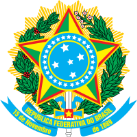 SERVIÇO PÚBLICO FEDERALUNIVERSIDADE FEDERAL DO SUL E SUDESTE DO PARÁPRÓ-REITORIA DE EXTENSÃO E ASSUNTOS ESTUDANTISDIRETORIA DE AÇÃO INTERCULTURALDIVISÃO DE PROGRAMAS E PROJETOSEDITAL PROEX nº 012/2017PROGRAMA INSTITUCIONAL DE BOLSAS DE EXTENSÃO - PIBEXFORMULÁRIO DE Seleção de bolsista de extensão (ANEXO I)IDENTIFICAÇÃO DO PROGRAMA/PROJETO E CANDIDATOIDENTIFICAÇÃO DO PROGRAMA/PROJETO E CANDIDATOIDENTIFICAÇÃO DO PROGRAMA/PROJETO E CANDIDATOCoordenador (a):Coordenador (a):Programa (     )    Projeto (     )Título: Título: Título: Candidato(a):Candidato(a):Candidato(a):Matrícula:Curso:Curso:REQUISITOS DE ELEGIBILIDADE DO CANDIDATO (segundo item 12.1 do edital n° 12/2017 – PROEX)REQUISITOS DE ELEGIBILIDADE DO CANDIDATO (segundo item 12.1 do edital n° 12/2017 – PROEX)REQUISITOS DE ELEGIBILIDADE DO CANDIDATO (segundo item 12.1 do edital n° 12/2017 – PROEX)Requisitos eliminatóriosParecerParecerO(a) candidato(a) é oriundo(a) de escola pública?O(a) candidato(a) apresenta renda família per capita igual ou inferior a um salário mínimo e meio (R$ 1.405,50)?O(a) candidato(a) está regularmente matriculado em curso presencial de graduação da Unifesspa?O(a) candidato(a) apresenta Coeficiente de Rendimento (CR) acima de 5,0 ?O(a) candidato(a) possui vínculo empregatício ou outras bolsas de ensino, pesquisa ou extensão?O(a) candidato(a) apresentou toda a documentação exigida?Requisitos classificatóriosNotaParecerPotencial para desenvolver atividade extensionistaAvaliação da carta de intenção do (a) candidato (a)Parecer FinalParecer FinalParecer FinalAvaliação final do (a) candidato (a)(    ) Classificado(    ) ClassificadoAvaliação final do (a) candidato (a)(    ) Desclassificado(    ) DesclassificadoData e localAssinatura do coordenador (a) do Programa/ProjetoAssinatura do coordenador (a) do Programa/Projeto